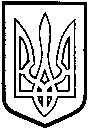 У  К  Р А  Ї  Н  АТОМАШПІЛЬСЬКА РАЙОННА РАДАВ І Н Н И Ц Ь К О Ї  О Б Л А С Т ІР І Ш Е Н Н Я  №256від 23 червня 2017 року                                                      18 сесія 7 скликанняПро стан законності, боротьби із злочинністю, охорони громадського порядку на території Томашпільського районуВідповідно до пункту 36 частини 1 статті 43 Закону України «Про місцеве самоврядування в Україні», заслухавши доповідь начальника Томашпільського відділення поліції Могилів-Подільського відділу поліції ГУНП у Вінницькій області Марченко Я.В. та врахувавши висновок постійної комісії районної ради з питань регламенту, депутатської діяльності і етики, гласності, адміністративно-територіального устрою, взаємодії з органами місцевого самоврядування, зміцнення законності і правопорядку, охорони прав людини, районна рада ВИРІШИЛА: 1. Доповідь начальника Томашпільського відділення поліції Могилів-Подільського відділу поліції ГУНП у Вінницькій області Марченко Я.В. про стан законності, боротьби із злочинністю, охорони громадського порядку на території Томашпільського району взяти до відома.2. Рекомендувати Томашпільському відділенню поліції Могилів-Подільського відділу поліції ГУНП у Вінницькій області:2.1 Проводити аналіз стану охорони громадського порядку та боротьби зі злочинністю, вивчати думку громадян про роботу поліції щодо забезпечення безпеки та захисту населення району від злочинних посягань, визначати проблемні питання та вживати заходів для підвищення ефективності правоохоронної діяльності.2.3 Спільно з відділом освіти та службою у справах дітей райдержадміністрації: 2.3.1 Проводити щоквартально профілактичні заходи щодо аналізу стану злочинності та правопорушень серед неповнолітніх, узагальнювати результати та розробити заходи щодо поліпшення превентивно-профілактичної роботи з попередження дитячої злочинності, негативних звичок та проявів насильства та жорстокості. 2.3.2 Забезпечити систематичну профілактичну просвітницьку роботу в загальноосвітніх закладах району з питань формування здорового способу життя, запобігання вжиття наркотичних речовин учнівською молоддю. 2.3.3 Проаналізувати якість інформаційно-освітницької роботи в загальноосвітніх закладах району з питань запобігання вживанню учнями пива, слабоалкогольних та алкогольних напоїв, наркотичних засобів, психотропних речовин; 2.4 Постійно інформувати населення через районну газету «Томашпільський вісник» про заходи, які вживаються щодо зміцнення законності та правопорядку на території району, в тому числі про діяльність дільничних інспекторів.3. Рекомендувати місцевим органам виконавчої влади та органам місцевого самоврядування:3.1 Відповідно до вимог Закону України «Про Національну поліцію» всебічно сприяти кадровому та організаційному забезпеченню поліцейських підрозділів, їх взаємодії та тісній співпраці з населенням, територіальними громадами та громадськими об’єднаннями на засадах партнерства.3.2 Сприяти керівникам підрозділів поліції в розробці спільних проектів з громадськістю щодо поліпшення криміногенної ситуації, залученню громадських обєднань до охорони громадського порядку, проведенню профілактичної та просвітницької роботи серед населення з метою підвищення довіри громад до поліції.4. Контроль за виконанням даного рішення покласти на постійну комісію  районної ради з питань регламенту, депутатської діяльності і етики, гласності, адміністративно-територіального устрою, взаємодії з органами місцевого самоврядування, зміцнення законності і правопорядку, охорони прав людини (Ставнійчук В.А.).Голова районної ради					Д.Коритчук